Расчет цепей постоянного тока"Решить методом узлового напряжения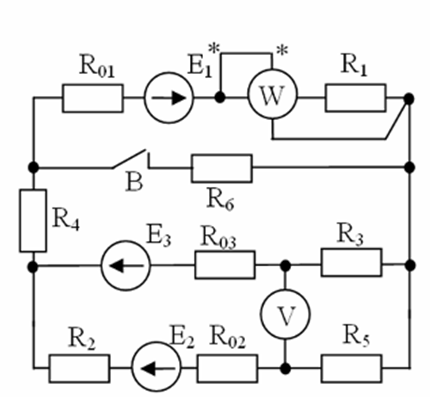 Ключ разомкнутИсходные данныеТел 89250012142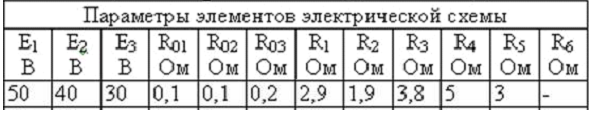 Составить расчетную схемуНайти:1)  токи в ветвях (их значения и фактическое положительное направление); 2) показания вольтметра и ваттметра;3) режимы работы источников ЭДС. Составить баланс мощностей.